                                                                                                               بسمه تعالي                                                                                                                                                                                                                                      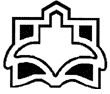                                                       معاونت آموزش و تحقیقات                                                                                                                  دانشگاه علوم پزشكي و خدمات بهداشتي و درماني اراك                                                                                                                                                                                                                                                                                                                                                                                                                                                                                                                                                                                                                                                                                                                                  مرکز مطالعات و توسعه آموزش علوم پزشکیفرم طرح  درس ويژه دروس نظري بخش الف:نام و نام خانوادگي مدرس:                            آخرين مدرك تحصيلي:                                  رشته تحصيلي:                                   مرتبه علمی:                                     گروه آموزشي:                 نام دانشكده:                                                 رشته تحصيلي فراگيران:                                    مقطع:                                                نيمسال تحصیلی:                               تعداد فراگيران:     عنوان واحد درسی به طور كامل:                                                                                    تعداد واحد:                                             تعداد جلسه:                                      محل تدریس:عنوان درس پيش نياز:	بخش ب:هدف کلی  در واقع نشان دهنده هدف اصلی آن جلسه تدریس خواهد بود که هر هدف کلی به چند هدف ویژه رفتاری تقسیم می شود.اهداف ویژه رفتاری دارای فعل رفتاری ، معیار، محتوا و شرایط هستند و در حیطه های شناختی، عاطفی و روان حرکتی طراحی می شود. این اهداف در تعیین متد و وسایل آموزشی موثر هستند.شماره جلسهتاريخ و زمان جلسههدف کلی جلسه                  اهداف ويژه رفتاري(بر اساس سه حيطه اهداف آموزشي: شناختي، عاطفي، روان حركتي)تعیین رفتار ورو.دی روش تدریس (عنوان و چگونگی اجرا)وسایل آموزشیتکالیف شيوه ارزشيابيشيوه ارزشيابيمنابع تدريسشماره جلسهتاريخ و زمان جلسههدف کلی جلسه                  اهداف ويژه رفتاري(بر اساس سه حيطه اهداف آموزشي: شناختي، عاطفي، روان حركتي)روش تدریس (عنوان و چگونگی اجرا)وسایل آموزشیتکالیف متددرصد1آشنایی با..دانشجو بتواند:1-2-3-4- 5-2آشنایی با..دانشجو بتواند:1-2-3-4- 5-